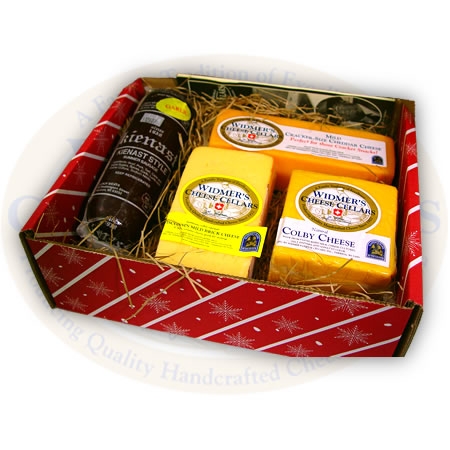 Say Cheese and Donate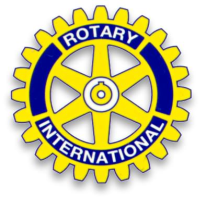           to High School ScholarshipsHelp the Madison East Monona Rotary Club raise money for local high school scholarships.  For every cheese box you buy $7.75 goes directly to the scholarship fund.  Gift boxes will be delivered in time for holiday gift giving.  These gift boxes make a great gift for friends, neighbors and even your postal delivery person.  Delivery on December 9th          Each Rotarian will be responsible for making delivery of boxes sold.  Orders Due by November 25th       	Rotarian____________________________________________________________  Assorted Gift Box  $25Aged Cheddar Sampler    $25Total BoxesTotal CostNamePhone8 oz each of 1-year  sharp and 2 year aged cheddar, 8oz sharp cheese spread,  7 oz summer sausage8 oz. each of 1 year, 3 year  and  5 year cheddar$25 each boxTotals 